CTD500超声波探伤仪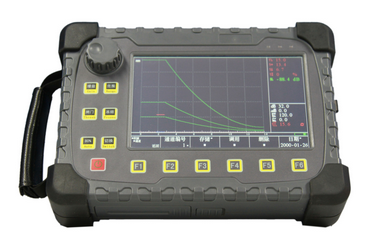 一、产品概述CTD500超声波探伤仪是一款具有A扫描、B扫描（成像）、自动分析以及全程连续动态实时记录检测回波数据便携式超声波探伤仪。能够快速便捷、无损伤、精确地进行工件内部多种缺陷如裂纹、焊缝、气孔、砂眼、夹杂、折叠等的检测、定位、评估及诊断。二、主要特点：1、A扫描、B扫描成像；2、自动分析功能；3、全程连续动态实时记录检测回波数据及控制参数，存储空间为32G；4、超高亮阳光彩色7寸液晶显示器；5、旋钮、按键操作两种方式；三、主要技术自动化功能
●自动校准：自动测试“探头零点”、“K值”、“前沿”及“材料声速”； 
●自动显示缺陷回波位置（深度d、水平p、距离s、波幅、当量dB、孔径ф值）； 
●自由切换三种标尺（深度d、水平p、距离s），满足不同的探伤标准要求和探伤工程师的标尺使用习惯；
●自动增益：自动将波形调至屏高的80%，大大提高了探伤效率； 
●自动录制探伤过程并可以进行动态回放，录制时间无限制；
●自动Φ值计算：直探头锻件探伤，找准缺陷最高波自动换算孔径Φ值；
●自动DAC、AVG曲线自动生成取样点不受限制，并可进行修正与补偿，满足任意探伤标准；
●自动分析并显示回放参数，自动生成探伤报告；四、探伤功能
●回波包络：实时检索并记录缺陷最高波；
●Φ值计算：直探头锻件探伤找准缺陷最高波自动换算；●缺陷定位：实时显示水平值L、深度值H、声程值S；
●缺陷定量：实时显示SL、EL、GL、RL定量值；
●实时显示孔状缺陷Φ值；
●缺陷定性：自动显示缺陷大小，位置；
五、数据存储
●50个独立探伤通道，可自由输入任意行业探伤标准，方便存储、调用；
●3000幅探伤波形及数据，实现存储、调出、打印、与计算机通讯传输；
屏幕保护待机时可关闭屏幕或显示字幕，省电并延长使用寿命；
六、技术参数：工作频率：0.5～20MHz，分宽、窄带两档；增益范围：0.0～110.0dB。步进值：0.1、1.0、2.0、6.0dB；声速范围：300～99999m/s。连续可调；检测范围： 0～10000(钢纵波)。连续可调，最小步进值0.1mm；检波方式：正半波、负半波、全波、射频；脉冲移位：-45～8850mm；探头零值：0～99.9us；脉冲重复频率：25～1000Hz，自动、手动两种调节方式；发射电压：25V～250V，步进值为25V；工作方式：单、双、穿透；发射阻尼：400、100Ω；垂直线性误差：≤2.5% ；水平线性误差：≤0.1% ；灵敏度余量：＞63dB(200Φ2平底孔)；分辨率：＞42dB(使用5P14探头)；动态范围：≥38dB；抑制：(0-99)% ，不影响线性与增益；电源：两种供电方式：大容量锂电池，无记忆效应、连续工作6小时以上；
七、标准配置仪器主机                1台直探头                  1个斜探头                  1个探头连接线              2条电池模块                1块电源适配器（充电器）    1个操作视频                1个随机资料                1套移动存储卡              1个仪器箱                  1个